МУНИЦИПАЛЬНЫЙ СОВЕТ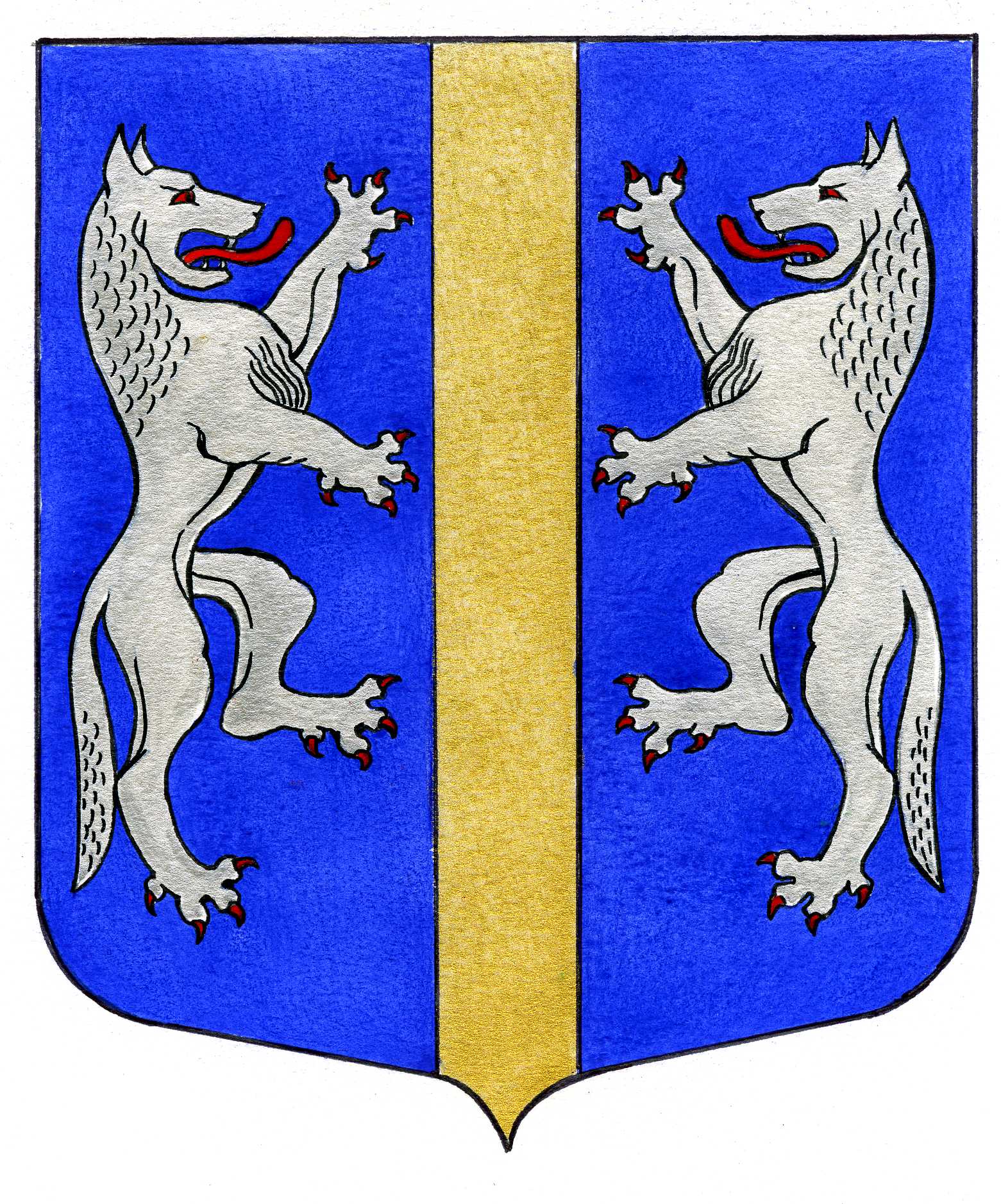 ВНУТРИГОРОДСКОГО МУНИЦИПАЛЬНОГО ОБРАЗОВАНИЯСАНКТ-ПЕТЕРБУРГАМУНИЦИПАЛЬНЫЙ ОКРУГ ВОЛКОВСКОЕ_____________________________________________________________________________________РЕШЕНИЕ03.09.2019				        №26О прекращении досрочно полномочийГлавы Местной Администрациивнутригородского муниципального образованияСанкт-ПетербургаМуниципальный округ ВолковскоеРассмотрев заявление Главы Местной Администрации внутригородского муниципального образования Санкт-Петербурга Муниципальный округ Волковское А.М.Мигаса о расторжении контракта, руководствуясь положениями пункта 3 части 10 статьи 37 Федерального закона от 06.10.2003. №131-ФЗ «Об общих принципах организации местного самоуправления в Российской Федерации» (ред. от 02.08.2019.), статьи 78 Трудового кодекса Российской Федерации (ред. от 02.08.2019.), в соответствии с положениями пункта 5 статьи 28 Закона Санкт-Петербурга от 23.09.2009. №420-79 «Об организации местного самоуправления в Санкт-Петербурге» (ред. от 11.04.2019.), подпункта 3 пункта 6 статьи 32 Устава внутригородского муниципального образования Санкт-Петербурга муниципальный округ ВолковскоеМуниципальный СоветРЕШИЛ:1. Удовлетворить заявление от 02.09.2019. Мигаса Александра Михайловича о расторжении контракта по основаниям, указанным в названном заявлении.2.  Расторгнуть (на основании заявления) с 04.09.2019. по соглашению сторон «Контракт с Главой Местной Администрации внутригородского муниципального образования Санкт-Петербурга Муниципальный округ Волковское» от 16.10.2014. (в соответствии с пунктом 9.2. названного «Контракта...») и с 04.09.2019. прекратить досрочно осуществляемые на основе «Контракта...» полномочия Главы Местной Администрации внутригородского муниципального образования Санкт-Петербурга Муниципальный округ Волковское Мигаса Александра Михайловича.3. Обнародовать настоящее решение в порядке, установленном Уставом внутригородского муниципального образования Санкт-Петербурга муниципальный округ Волковское.4. Настоящее решение вступает в силу с момента обнародования.5. Контроль исполнения решения возложить на Главу Муниципального образования - председателя Муниципального Совета Р.А.Яхина.Глава Муниципального образования –председатель Муниципального Совета	                                                                      Р.А.Яхин.